МУНИЦИПАЛЬНОЕ БЮДЖЕТНОЕ ДОШКОЛЬНОЕ ОБРАЗОВАТЕЛЬНОЕ УЧРЕЖДЕНИЕГОРОДА ИРКУТСКА ДЕТСКИЙ САД №74(МБДОУ г. Иркутска детский сад № 74)664058, г. Иркутск, ул. Мамина – Сибиряка, д. 21, mbdouds74@yandex.ru тел: 36-19-27План-конспект открытого мероприятия в разновозрастной (3 – 5 лет) группе Ф.И.О. педагога: Меркульева Оксана ВалерьевнаДолжность, место работы: воспитатель высшей квалификационной категории МБДОУ города Иркутска детский сад № 74Тема открытого мероприятия: физкультурно-оздоровительный досуг «Котята»Дата проведения: 21.04.2022 г.Используемые образовательные технологии: технология здоровьесбережения В.Ф. Базарного, технология ИКТ, парадоксальная дыхательная гимнастика А.Н. Стрельниковой.Образовательные области: физическая культура, социально - коммуникативная.Цель: укрепление здоровья; совершенствование двигательных навыков, стимулирование эмоционального отношения к совместной деятельности.Задачи: Образовательные: Продолжать учить детей ползать по гимнастической скамейке с опорой на ладони и колени, повторить бег врассыпную. Упражнять в равновесии и в прыжках на двух ногах с продвижением вперёд.Развивающие: развивать двигательные способности и психофизические качества: быстроту, выносливость, подвижность, ловкость. Воспитательные: Развивать желание выполнять упражнения с напряжением мышечного тонуса. Способствовать возникновению положительных эмоций от двигательной деятельности. Виды деятельности: двигательная, музыкально – ритмическая.Формы организации детей на занятии: фронтальная, подгрупповая.Методы обучения: Практический, словесный, игровые.Предварительная работа: обучение детей: дыхательной гимнастики А.Н. Стрельниковой и основным видам движения; разучивание подвижных игр; чтение детям рассказов о кошках, просмотр фильма о повадках кошек, имитация движений кошек.Оборудование и инвентарь: 2 гимнастические скамейки, набивной мяч, 2 стойки, шнур, 2 мягкие игрушки (мышонок и зайчонок). Для подвижной игры: шапочки котят; на футболках у детей бантики 3 цветов. Презентация слайдов на интерактивной доске, согласно конспекту занятия, аудиозаписи для упражнений.Информационный источник: Л.И. Пензулаева: «Физкультурные занятия в детском саду 4-5 лет», Э. Я. Степаненкова «Физическое воспитание в детском саду». Авторский текст для выполнения ОРУ.Ход досуга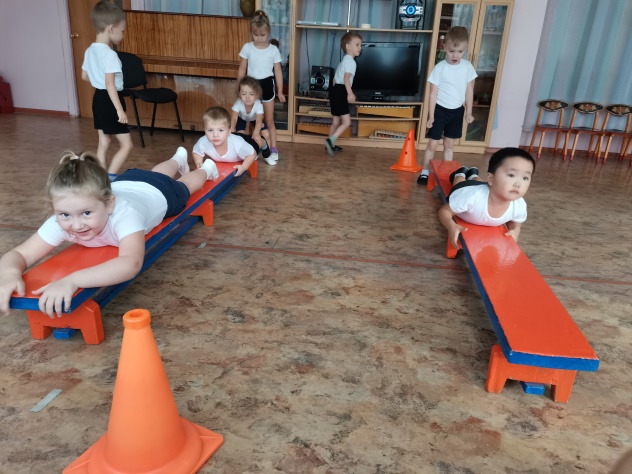 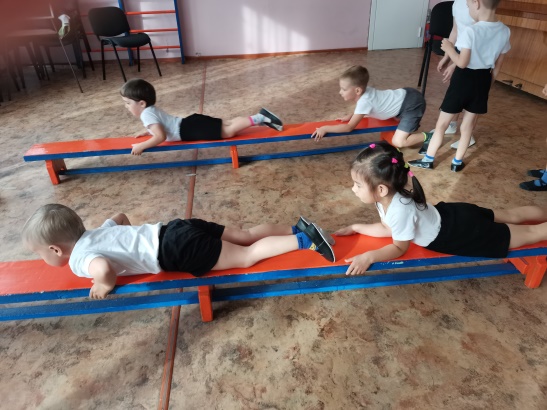 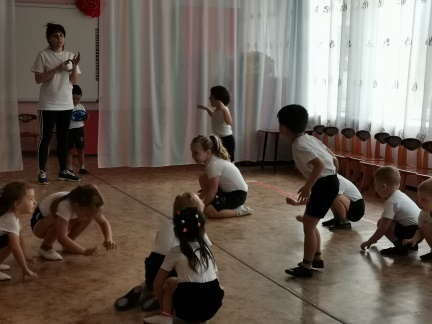 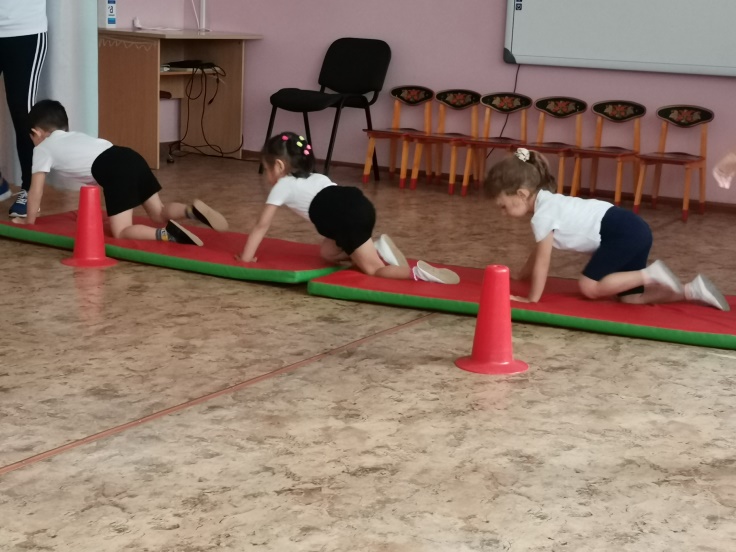 Этапы деятельностиСодержание деятельностиДействия, деятельность педагогаДействия, деятельность детей,приводящая к планируемым результатамВводный(Организа-ционный и мотивационный момент)На протяжении всего занятия на интерактивной доске появляются слайды, согласно конспекту занятияЗвучит спокойная мелодия. В зал входит педагог в образе мамы-кошки.«Серенькая кошечка села на окошечко. Хвостиком махала, деток поджидала. Где ж мои ребятки, серые котятки?» «Вот мои котята! Вы потерялись потому, что не могли найти дорогу домой? А хотите я научу вас находить дорогу домой? Идите за мной!»а) «Раз, два, три – свое место ты найди».б) «В путь пойдем мы спозаранку – не забудем про осанку». в) «Тихо, слышите, вперед пробежала мышка».г) «Посмотрите, какие бабочки летают, давайте их половим».д) «По кочкам мы шагаем, выше ноги поднимаем».е) «А давайте поймаем ее».Дыхательное упражнение «АУ» Мама-кошка (педагог) входит в зал и ищет котят (детей).Обращение к детям, установление контакта с детьми. Постановка проблемы, мотивация детей к предстоящей деятельности. Педагог проговаривает слова и выполняет ходьбу с детьми.Следит за осанкой детей.Педагог даёт команду для бега врассыпную. Педагог напоминает, как правильно делать упражнение.Дети-котята входят в зал, подбегают к педагогу, приветствуют её. Соглашаются с педагогом. Активизируются мыслительные процессы - помогают решить проблему. Выполняя построение в колонну по одному, дети стоят на массажных ковриках, в носочках и выполняют упражнения перекатывания с пяточки на носочек. Слушают педагога и выполняют движения в соответствии с текстом.Ходьба обычная за воспитателем, на носках. Прыгают на двух ногах с продвижение вперед. Ходьба с высоким подниманием колен. Стараются легко и ритмично бегать врассыпную по залу, найти свое место в колонне.Дети вдыхают носом воздух, руки складывают «рупором» вокруг рта, «АУ».ОсновнойПерестро-ение для ОРУ«Раз, два, три – свой домик ты найди. Давайте, попробуем еще раз найти свой домик, чтобы в следующий раз не заблудится».Педагог читает стихотворение и показывает движения предлагает найди свой домик, определяя его по цвету бантика на футболке и шарика на стене.Находят свой домик, определяют по цвету бантика на футболке и шарика на стене свой домик – 2 раза.РазминкаОРУ «Котята на скамейке».а) «Часы». «Тик-так» (по 4 раза в каждую сторону).б) «Лапки цап-царапки».  «Котятки, покажите лапки цап-царапки!» (4 раза)в) «Мышка играет с киской».  «Киски, не зевайте, с мышкой поиграйте!» (3 раза). г) «Посмотри на солнышко».  На слова: «Киска посмотри на солнышко» (4-5раз).д) «Разомнем хвостики» (по 4-5 раз).е) «Киска покажи свои задние лапки».  На слова: «Киска, покажи свои задние лапки», (3-4 раза).ж) «Киска спит». На слова: «Киска спит» На слова «Киска просыпается и на задние лапки поднимается» (1 минута).«Ну вот, котятки, мы размяли свои лапки, а теперь можем продолжить дорогу к домику».Педагог с помощником расставляют скамейки для ОРУ Выполняет движения вместе с детьми по тексту, даёт указания:-Поднять прямые ноги вперед, плотно смыкая пятки, а носки развести в стороны-На шнурке держат мышку, на слова. -Упор на руки, поднять голову вверх. -Повороты стоп вправо-влево. -Вдох носом, а на выдох произносим звук «м» через нос.И.п. – сидят на скамейке, ноги вместе, руки на поясе. Наклоняют голову вправо-влево. И.п. – сидят на скамейке, стопы ног на полу, упор руками на скамейке сзади.  И.п. – лежат на скамейке на животе, руки и ноги свисают на пол. Одновременное поднятие прямых рук и ног. И.п. – лежат на животе, на полу, упор руками перед грудью, ноги вытянуты. С каждым разом поднимают голову все выше и выше. И.п. – опора на ладони и колени, стопы ног подтянуты к ягодицам. И.п. – лежат на спине около скамейки, руки вытянуты за нижнюю рейку. Дети поднимают прямые ноги над головой к скамейке, медленно возвращаясь в исходное положение. И.п. – лежат на спине, произвольно. Дети расслабляются, Дети спокойно встают.ОВДа) «Пройдем по мостику» (2-3 раза).б) «Проползем по бревнышку» (2-3 раза). Способ: поточный.в) «Кошка хвостик подняла»Акробатическое упражнение – упор на руках и коленях. (по 2 раза каждой ногой). Способ: фронтальный.г) Упражнение на расслабление (2-3 раза).-Одновременно поднять одну прямую ногу с вытянутым носком и голову, а спину прогнуть вниз.-Встать на колени, потянуться руками вверх, голову поднять. Выполнять медленно.Педагог дает указания перестроиться в шеренгу для выполнения ОД. Выполняют ходьбу по гимнастической скамейке с перешагиванием через предметы, руки в стороны. Лежат на животе на гимнастической скамейке, подтягиваются руками, проползают вперед.Отрабатывают основные движения: ползают по скамейке. Слушают воспитателя, выполняют его рекомендацииИ.п. – сидя на коленях, руки выпрямить вперед и наклониться (задержаться на некоторое время).Подвижная игра«Солнышко и буря». «Посмотрите, какая хорошая погода.  Давайте, котята побегаем». На слова: «ветер подул, буря!» (2-3 раза).«Котята, мы с вами лапки разминали, по узкому мостику переходили, чтобы не упасть, по бревнышку переползали, по лужку бегали. Давайте дыхание восстановим».Игра проходит под музыкальное сопровождение.Активно и с удовольствием участвуют в подвижной игре.Дети залазят на различные предметы (кубы, скамейки, гимнастическую стенку).Заключительная частьДыхательное упражнение «КОШКА» «Представьте, что вы кошка, которая подкрадывается к птице. Старайтесь повторить ее движения».«Но где же наш домик?  Посмотрите, а вот и наш домик, а что это возле домика стоит? (елочка – говорят дети). А что это под елочкой лежит (коробка). Давайте наколдуем, может там подарки появятся (дети говорят «абра - кадабра» - открывается коробка, там сюрприз). Звучит музыка: «Как вы думаете, откуда появилась коробка? (Звери лесные принесли)». Дети с сюрпризом в руках танцуют под музыку, радуются.Педагог включает монитор и обращает внимание детей, на то как правильно выполнять упражнение легко, пружинисто.Дети внимательно смотрят, как правильно выполнять дыхательное упражнение, слушают указания педагога, стараются правильно дышать.РефлексияПостроение в одну колонну. Ходьба спокойная по залу в колонне по одному.